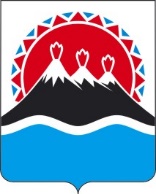 МИНИСТЕРСТВО ФИНАНСОВ КАМЧАТСКОГО КРАЯПРИКАЗг. Петропавловск-КамчатскийПРИКАЗЫВАЮ:Внести в приказ Министерства финансов Камчатского края                                   от 03.12.2015 № 237 «Об утверждении Порядка составления и ведения сводной бюджетной росписи краевого бюджета и бюджетных росписей главных распорядителей средств краевого бюджета (главных администраторов источников финансирования дефицита краевого бюджета)» следующие изменения:в преамбуле слова «с пунктами 12, 14 части 3 статьи 5 Закона Камчатского края от 24.10.2007 № 650 «О бюджетном процессе в Камчатском крае» заменить словами «с пунктами 38, 40 части 2 статьи 6 Закона Камчатского края от 05.10.2023 № 274 «О бюджетном процессе в Камчатском крае»;часть 1 дополнить словами «согласно приложению к настоящему Приказу»;в части 2 слова «Тараканова В.Ю.» заменить словами «Коряку Р.А.»;в приложении:а) в абзаце первом слова «с пунктами 12, 14 части 3 статьи 5 Закона Камчатского края от 24.10.2007 № 650 «О бюджетном процессе в Камчатском крае» заменить словами «с пунктами 38, 40 части 2 статьи 6 Закона Камчатского края от 05.10.2023 № 274 «О бюджетном процессе в Камчатском крае»;б) в пункте 1 части 2 слова «по получателям бюджетных средств» исключить;в) в части 21 после слов «на плановый период» дополнить словами               «(далее – Закон);г) часть 3 изложить в следующей редакции:«3. Сводная роспись утверждается Министром финансов Камчатского края в Программе для ЭВМ не позднее 10 рабочих дней со дня представления главными распорядителями, главными администраторами источников документов, указанных в части 2 настоящего Порядка. При этом, в Программе для ЭВМ сводная роспись считается утвержденной после присвоения статуса «Утвержден» всем электронным документам «Уведомление о бюджетных ассигнованиях», «Уведомление о бюджетных ассигнованиях по источникам».»;д) часть 7 изложить в следующей редакции: «7. Не утверждаются лимиты бюджетных обязательств:1) по расходам на исполнение публичных нормативных обязательств. Исполнение публичных нормативных обязательств осуществляется в пределах бюджетных ассигнований, предусмотренных в Законе, в соответствии с законодательством Российской Федерации и Камчатского края.2) по бюджетным ассигнованиям, зарезервированным в составе Закона (вид расходов классификации расходов бюджетов 870 «Резервные средства»).»;е) дополнить частью 71 следующего содержания:«71. Лимиты бюджетных обязательств утверждаются Министром финансов Камчатского края в Программе для ЭВМ одновременно с утверждением сводной росписи и должны соответствовать ее показателям, за исключением расходов, указанных в части 7 настоящего Порядка. При этом, в Программе для ЭВМ лимиты бюджетных обязательств считаются утвержденными после присвоения статуса «Утвержден» всем электронным документам «Уведомление о бюджетных ассигнованиях».»;ж) часть 8 изложить в следующей редакции:«8. Бюджетный отдел в течение 2 рабочих дней после утверждения сводной росписи и лимитов бюджетных обязательств до начала очередного финансового года, за исключением случаев, установленных статьями 190 и 191 Бюджетного кодекса Российской Федерации, доводит до:1) главных распорядителей – бюджетные ассигнования по расходам и лимиты бюджетных обязательств на очередной финансовый год и на плановый период в Программе для ЭВМ. При этом, бюджетные ассигнования и лимиты бюджетных обязательств считаются доведенными после присвоения статуса «Доведен» электронному документу «Уведомление о бюджетных ассигнованиях»;2) главных администраторов источников – бюджетные ассигнования по источникам финансирования дефицита краевого бюджета в Программе для ЭВМ. При этом, бюджетные ассигнования считаются доведенными после присвоения статуса «Доведен» электронному документу «Уведомление о бюджетных ассигнованиях по источникам».»;з) часть 9 изложить в следующей редакции:«9. Ведение сводной росписи и изменение лимитов бюджетных обязательств осуществляется посредством внесения изменений в показатели сводной росписи и (или) лимиты бюджетных обязательств по представлению документов главными распорядителями, главными администраторами источников, в том числе:1) главными распорядителями – электронного документа «Уведомление о бюджетных ассигнованиях» в Программе для ЭВМ с прикреплением к нему документов, обосновывающих необходимость внесения изменений в показатели сводной бюджетной росписи и лимиты бюджетных обязательств.В случае уменьшения ассигнований и (или) лимитов бюджетных обязательств к  электронному документу «Уведомление о бюджетных ассигнованиях» в Программе для ЭВМ в обязательном порядке  прикрепляются выписка и приложение к выписке (по состоянию на дату представления документов) из лицевого счета, предназначенного для отражения операций главного распорядителя бюджетных средств по распределению бюджетных ассигнований, лимитов бюджетных обязательств, предельных объемов финансирования по подведомственным получателям бюджетных средств (лицевой счет главного распорядителя бюджетных средств с признаком «01»), подтверждающие наличие на соответствующем лицевом счете неиспользованного остатка лимитов бюджетных обязательств по соответствующему коду бюджетной классификации расходов.2) главными администраторами источников - электронного документа «Уведомление о бюджетных ассигнованиях по источникам» в Программе для ЭВМ.»;и) часть 10 изложить в следующей редакции:«10. Внесение изменений в сводную бюджетную роспись и лимиты бюджетных обязательств осуществляется в следующих случаях:принятия закона о внесении изменений в краевой бюджет на текущий финансовый год и на плановый период; по предложениям главных распорядителей, главных администраторов источников, не требующих внесения изменений в закон о краевом бюджете на текущий год и на плановый период;по основаниям, установленным пунктом 3 статьи 217 Бюджетного кодекса Российской Федерации, частью 6 статьи 31 Закона Камчатского края от 05.10.2023 № 274 «О бюджетном процессе в Камчатском крае», по иным основаниям, установленным в соответствии с бюджетным законодательством Российской Федерации об установлении особенностей исполнения бюджетов бюджетной системы Российской Федерации.Внесение изменений в сводную бюджетную роспись и лимиты бюджетных обязательств без внесения изменений в закон о краевом бюджете на текущий финансовый год и на плановый период осуществляется по основаниям, предусмотренным пунктом 3 части 10 настоящего Приказа.»; к) в части 11:абзац второй изложить в следующей редакции:«Изменения сводной росписи и лимитов бюджетных обязательств по расходам считаются утвержденными после присвоения статуса «Утвержден» электронному документу «Уведомление о бюджетных ассигнованиях». Изменения сводной росписи и лимитов бюджетных обязательств по расходам считаются доведенными до главного распорядителя после присвоения статуса «Доведен» электронному документу «Уведомление о бюджетных ассигнованиях».;абзац третий изложить в следующей редакции:«Изменения сводной росписи по источникам финансирования дефицита краевого бюджета считаются утвержденными после присвоения статуса «Утвержден» электронному документу «Уведомление о бюджетных ассигнованиях по источникам». Изменения сводной росписи по источникам финансирования дефицита краевого бюджета считаются доведенными до главных администраторов источников после присвоения статуса «Доведен» электронному документу «Уведомление о бюджетных ассигнованиях по источникам».»;л) в части 13:в абзаце втором слово «Утвержден» заменить словом «Доведен»;в абзаце третьем слово «Утвержден» заменить словом «Доведен»;м) в части 17 слова «в течение 3 рабочих дней со дня утверждения сводной росписи» заменить словами «в течение 3 рабочих дней со дня доведения показателей сводной росписи и лимитов бюджетных обязательств»;н) в абзаце первом части 19 после слов «со дня утверждения сводной росписи» дополнить словами «и лимитов бюджетных обязательств»;о) абзац третий части 25 изложить в следующей редакции:«Финансовому органу муниципального образования Уведомление направляется Министерством финансов Камчатского края в форме электронного документа, подписанного усиленными квалифицированными электронными подписями Министра финансов Камчатского края и специалиста бюджетного отдела, в ГИС «Управление мастер-данными организации» после доведения показателей сводной бюджетной росписи (изменений сводной бюджетной росписи) до главного распорядителя. При этом, Уведомление считается доведенным после присвоения статуса «Доведен» электронному документу «Уведомление о бюджетных ассигнованиях».».2. Настоящий приказ вступает в силу после дня его официального опубликования и применяется к правоотношениям, возникающим при составлении и ведении сводной бюджетной росписи краевого бюджета и бюджетных росписей главных распорядителей средств краевого бюджета (главных администраторов источников финансирования дефицита краевого бюджета) на 2024 год и на плановый период 2025 и 2026 годов.О внесении изменений в приказ Министерства финансов Камчатского края от 03.12.2015 № 237 «Об утверждении Порядка составления и ведения сводной бюджетной росписи краевого бюджета и бюджетных росписей главных распорядителей средств краевого бюджета                 (главных администраторов источников финансирования дефицита краевого бюджета)»МинистрА.Н. Бутылин